 Средно  училище „Отец Паисий”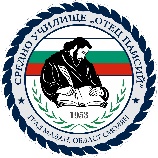 гр. Мадан,  обл. Смолян, общ. Мадан, ул.”Паисий Хилендарски” № 11   тел./факс 0308/2 20 33ПИСМЕНО  СЪГЛАСИЕот…………………………………………………………………………………………/трите имена на родителя, настойник, попечител/родител на…………………………………………………………………………………..                                             / трите имена на ученика/Декларирам, че съм запознат/а с часа и датата на провеждане на организирано мероприятие – ………………………………… Изразявам писмено съгласието си  детето ми да се включи в организираното мероприятие, което ще се проведе на …………………………2022 г. с ръководител ……………………………………………………………………………………………..по маршрут  ………………………………………………………………………………Информиран/а съм с предварително проведения инструктаж и маршрута, както и с вътрешната организация, извършена от ръководителя.Дата:…………….                                            Родител/Настойник….......................гр.Мадан